CCSDS CMC Agenda11 – 13 June 2019Hosted by CSA, St-Hubert, Canada- See Separate Agenda for ISO/TC 20/SC 13 Formal Meeting (page 4) –CMC Dinner1900 – 12 June 2019Restaurant GibbysOld Montreal298, Place d’YouvilleMontreal, Quebec H2Y 2B6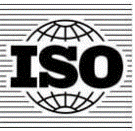 54rd Plenary MeetingISO TC 20/SC 13 Subcommittee(Formal meeting)Hosted by CSAMontreal, Canada12 June 2019, Wednesday (09:00-11:00)AGENDA1. (09:00) - Opening of the meeting.2. (09:00-09:05) - Roll call of delegates.3. (09:05-09:10) - Appointment of the drafting committee.4. (09:10-09:15)	- Approval of the 54rd meeting Agenda (N1686).5. (09:15-09:20)	- Approval of the previous, 53nd Meeting Package (See [*], Minutes - Ref. N1682).6. (09:20-10:00)	- Presentation of Member Report by Delegates.7. (10:00-10:10)	- Report of the Secretariat.8. (10:10-10:20)	- Update the Program of Work of ISO TC20/SC13.9. (10:20-10:30)	- Approval to submit  10 projects for IS published.10. (10:30-10:40)	- Approval to submit  10 Projects for DIS processing.11. (10:40-10:50)	- Review and update of the Resolutions and Action Items.12. (10:50-11:00)	- Other Business and Planning for the (informal) 55th meeting.13. (11:00)	- Adjourn.----------NOTE:Adjustment may occur in the intial time of this meeting as part of the CMC/CCSDS adjoining meeting Agenda.PRESENTATION OF WRITTEN REPORTS by P-Members in a meeting:1) EXPECTED, in a FORMAL meeting; 2) OPTIONAL, in an INFORMAL meeting.[*] All available MEETING PACKAGES of the Subcommittee, can be consulted at the followingURLs:a) Livelink/ISO Website:https://isotc.iso.org/livelink/livelink?func=ll&objId=11659509&objAction=browse&viewType=1b) CWE/CCSDS Website:https://cwe.ccsds.org/cmc/docs/Forms/AllItems.aspx?RootFolder=%2Fcmc%2Fdocs%2FISO%20TC20-SC13%20Subcommittee%2F06%2EISO%20TC20-SC13%20Subcommittee%20Meeting%20Packages&View=%7BA9212960-ACE0-4540-AAC0-8CE5EA05B273%7D&CMC/CESG Joint Meeting – Tuesday, 11 June 2019CMC/CESG Joint Meeting – Tuesday, 11 June 2019CMC/CESG Joint Meeting – Tuesday, 11 June 20190900Call to Order - Welcome, Opening RemarksS. Townes0905Introduction of DelegatesOpening remarks from CSARepresentatives0910Agenda Review and ApprovalS. Townes0915CESG and Area Reports (225/8 = 28 min each) CESG Chair IntroductionSLS AreaMOIMS AreaSOIS AreaSEA AreaCSS AreaSIS AreaSummary Meeting StatisticsM. di GiulioCESG ADs1300Lunch1400Agency Report on other activitiesASICNESCNSACSADLRESAINPEJAXANASAROSCOSMOSUK Space AgencyAgency Representatives1700AdjournCMC Meeting – Wednesday, 12 June 2019CMC Meeting – Wednesday, 12 June 2019CMC Meeting – Wednesday, 12 June 20190900Call to Order – Welcome/Opening remarksS. Townes0905Agenda Review and ApprovalS. TownesISO/TC 20/SC 13 Meeting – Wednesday, 12 June 2019; 0910 – 1110 hours1110CESG Report on other topics:Poll statistics since last CMC Meeting and status of activitiesReport on resources status, prioritization of resources (new projects and 5-years revisions), new type of resourcesNew WG on Time Management – Introduction, Charter, status of activities, relation with IOAG services8.4. On-going assessment of MOIMS and SOIS “intersection” and deployment scenariosStatus of ICPACCSDS and relation with Lunar Gateway’s managementIntroduction of USLP into LOP-G – CCSDS ResolutionSANA Registry :Status, outstanding Polls, etcCNSA representative to be appointed as “SANA Agency Representative (AR)Mandatory Concept Papers for New ProjectsM. di Giulio1300Lunch1400CESG Report (continued)M. di Giulio1500USLP Infusion for International Lunar ExplorationM. di Giulio/
S. Townes1700AdjournCMC Meeting – Thursday, 13 June 2019CMC Meeting – Thursday, 13 June 2019CMC Meeting – Thursday, 13 June 20190900Call to Order – Welcome/Opening RemarksS. Townes0905Agenda Review and ApprovalS. Townes0910SANA Overview (Tentative)M. Blanchet0940Meeting PlanningFall 2019 Tech Plenary & CMC (ESA-ESOC)Spring 2020 Tech Plenary & CMC (USA/JAXA)Fall 2020 Tech Plenary & CMC (CNES)Spring 2021 Tech Plenary & CMC (USA/INPE)N. BobrinskyS. TownesT. ShigetaJ.M. SoulaS. TownesE. Bergamini1110IOAG Liaison Report/TopicsS. Townes1140Debriefing from the Interoperability Plenary (IOP-4)N. Bobrinsky1210Secretariat ReportAction Items Status (only open items)Document Status ReportWG and Project OverviewIT Project StatusM. BlackwoodT. GannettB. OliverB. Oliver1250Schedule for Next CMC Mid-term TeleconAll1300Lunch1400(Available for Additional Topics)1630CMC Review of Resolutions and Action ItemsAll1700Adjourn